2016 Math Standards Grades 3-5 True or False ActivityStatements - True or False?T/FNotesStudents in grade 3 will estimate and measure length, weight/mass, and liquid volume.The not equal symbol  is used in grades 3, 4 and 5 when comparing numbers. 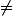 The computation and estimation standards in grades 4 and 5 are NOT calculator active.Students will be given an equivalent measure of one unit when determining measurement conversions in grade 4 and 5. Grade 5 decimal division can include decimal dividends and decimal divisors.Line plots have been removed from the elementary math standards of learning.Students in grade 5 will model and solve one step linear equations.Students in grade 4 will investigate congruence and recognize transformations.Fluency with multiplication facts has been completely removed from grade 3.Identifying polygons with 10 or fewer sides is introduced in grade 3.